The Periodic Table of Elements QuestionsName:_________________________       Date:__________     Group:___________Slide 3What is the purpose of the Periodic Table?________________________________________________________________________________________________________________________________________________________________________________________________________________________________________________Slide 4Why is Periodic Table important?______________________________________________________________________________________________________________________________________________________________________________________________________________________________________________________Slide 6Take a look at a Periodic Table.  Can you figure out how the elements are arranged?Hint:  Think about what you have learned already about the atoms of each element…!___________________________________________________________________________________________________________________________________________________________________________________________________________Slide 7The periodic Table is organized in 2 ways.________________________________________________________________________________________________________________________________________________________________________________________________Slide 8The  _____________________________ and are labeled from 1 to 7.The  _______________________________ are labeled from 1 to 18.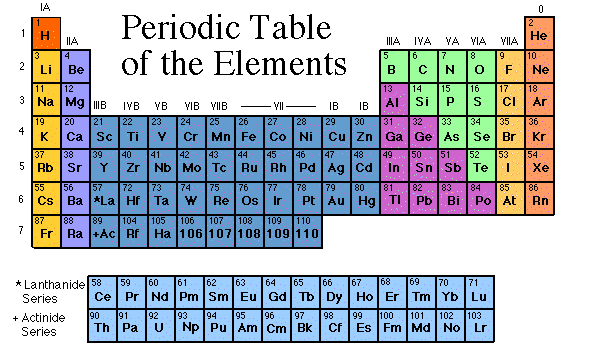 Slide 10What do Elements in the same Group have in common and why?_______________________________________________________________________________________________________________________________________________________________________________________________________________________________________________________________________________________________________________________________________________________________________________________________Slide 11 What are Valance Electrons and what do they cause?_____________________________________________________________________________________________________________________________________________________________________________________________________________________________________________________________________________________________________________Slide 12What are Ions?________________________________________________________________________________________________________________________________________________________________________________________________Slide 13What are Anions? ___________________________________________________________________________________________________________________________ Why do they have the negative charge?______________________________________________________________________________________________________________________________________________________________________________Slide 14What are Cations? __________________________________________________________________________________________________________________________ Why do they have the positive charge?______________________________________________________________________________________________________________________________________________________________________________Slide 15  Families are columns in the Periodic Table                                          True  or  False  Another name for families is ________________________      What are Valance electrons?_________________________________________________________________________________________________________________   How many Groups or Families are in the Periodic Table?__________________________                      Slide 16  Hydrogen belongs in it’s own Family or Group                    True  or  False Which famous explosion was Hydrogen involved in?_____________________________  What can Hydrogen be used for?______________________________________________________________________________________________________________Slide 17 What is the name of Group 1 Family?________________________________________ Are the elements in this Family reactive?____________________________________ Name a substance formed from this group?______________ which is ______________Slide 18  The name of the 2nd Group Family is?______________________________________  Reactive metals that are always combined with _______________________ in nature.  Calcium and Magnesium are two nutrients found in________________________________________________________________________________________________Slide 19  Transition Metals can be found in groups?______________________  These metals are used in ______________________ and ___________________Slide 20  Group 13 is the ___________________________Family  Name 2 elements in this group and how are they used?______________________________________________________________________________________________________________________Slide 21  Group 14 is the __________________________________________  Carbon has its own branch of chemistry         True     or     False  A very special Carbon that we all love is the ________________________________       Slide 22  This Family is named after an abundant gas that makes up 3/4 of our atmosphere called?__________________________________  Which Group can this Family be found in?_____________  Where is Phosphorus used?_____________________________________________Slide 23  This Family in Group 16 is named after an element we all need to live called?_____________________________  The “stinky” Sulfur can be found in which things?__________________________________________________________________Slide 24  Name 2 properties of elements found in Group 17 Halogens.____________________________________________________________________ Name 2 uses of Halogens_____________________________________________________________________________________________________________________ Iodine, an important nutrient for growth is found in which foods?    List 3-4 examples:________________________________________________________________________________________________________________________________________Slide 26 What is a special property of Noble Gases in Group 18?__________________________________________________________________  Another name for Noble Gases is the ___________________Gases  An everyday use of Helium in___________________________________________Slide 27  What are the 3 main categories in the Period Table?___________________________________________________________________________________________________________  Which category has the most elements?____________________________________  Which category has the least number of elements?____________________________Slide 29  Name 5 properties of Metals______________________________________________________________________________________________________________________________________________________________________________________________________________________________________________________________________________________  Explain what is Ductile______________________________________________________________________________________________________________________  Malleable metals can be__________________________________________________________________________________________________________________ Corrosion is a type of ___________________________propertySlide 30 Name 5 properties of Non - Metals____________________________________________________________________________________________________________________________________________________________________________________________________________________________________________________________________________________   Many Non-metals are gases?                     True    or    FalseSlide 31  Metalloids (______________________) have properties of both _______________ and ______________________  They can be Ductile and Malleable                  True    or    False